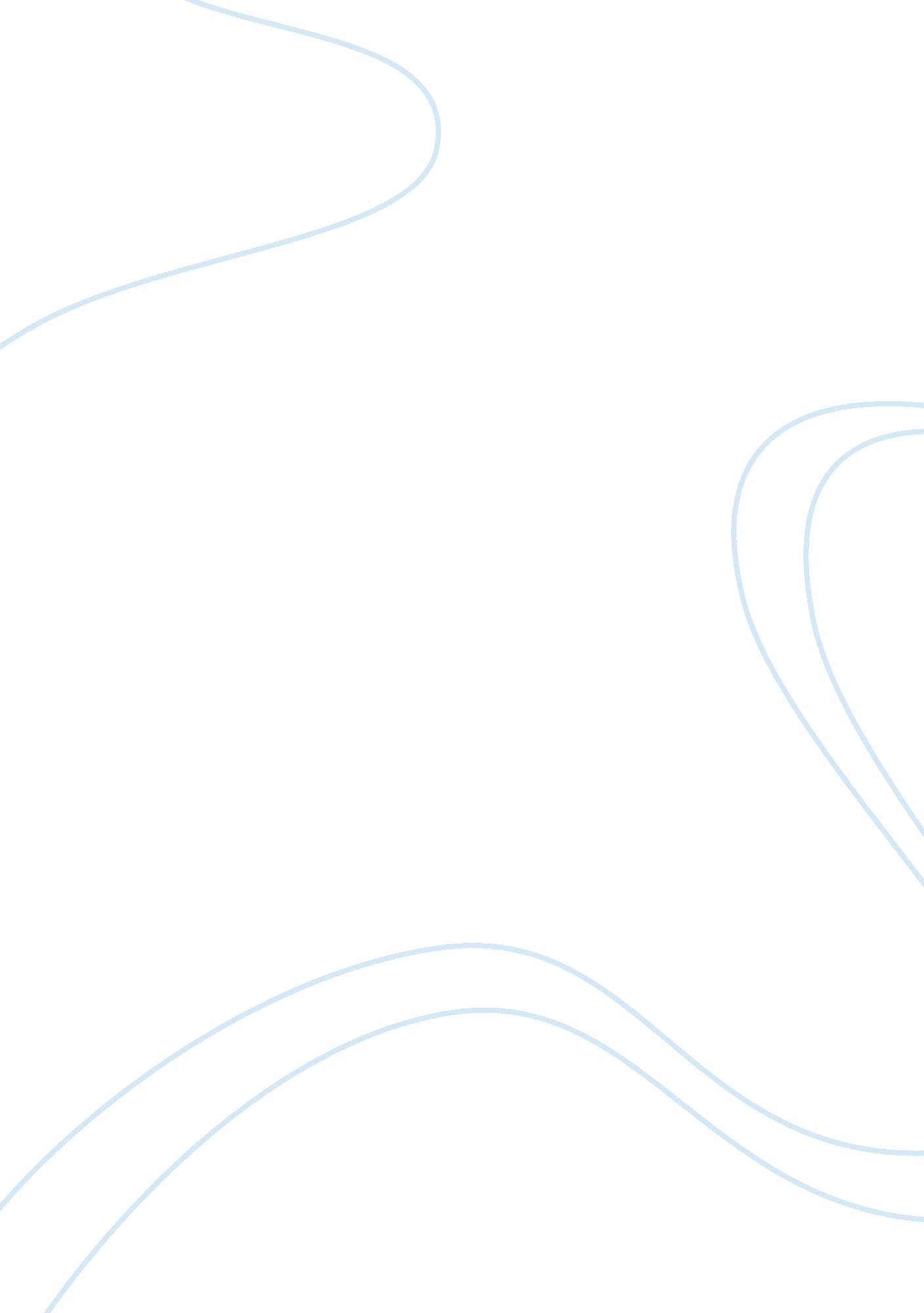 Religion and moralityReligion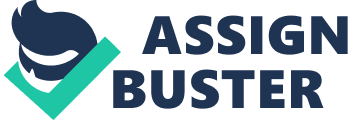 Further, some people do not reason about some practices such as singing praise songs when worshipping in order to endorse their faith or belief system. On the other hand, morality can be independent of any belief system because it concerns much about what the society considers and accepts as good and acceptable behavior concerning most aspects of relationships, life, and interactions (Statman and Sagi 42). 
If religion is taken as a basis for morality, morality is strengthened because religious faiths are significant in offering morality direction and guidance of actions that are virtuous in a materialistic and corrupt world. In addition, it is not easy to differentiate right or evil from wrong unless a person has an infinite or divine reference point, which in real sense is good. Religion provides this infinite reference point (Statman and Sagi 46). In addition, morality is strengthened because it is via religion that the platform of determining what is good or bad is determined. 